Document correction CE2: vendredi 3 avril  Calcul mental Tables du 2, 3, 4 : les réponses doivent être rapides !!8 x 2=16 ; 7 x 2=14 ; 5 x 4=20 ; 6 x 2=12 ; 3 x 4=12 ; 5 x 2=10 ; 9 x 4=36 ; 6 x 4=24 ; 2 x 3=6 ; 7 x 4=28 ; 3 x 2=6 ; 6 x 3=18 ; 4 x 4=16 ; 2 x 4=8 ; 8 x 4=32 ; 9 x 3=27 ; 5 x 3=15 ; 7 x 3=21 ; 3 x 3=9 ; 4 x 5=20Maths Littérature 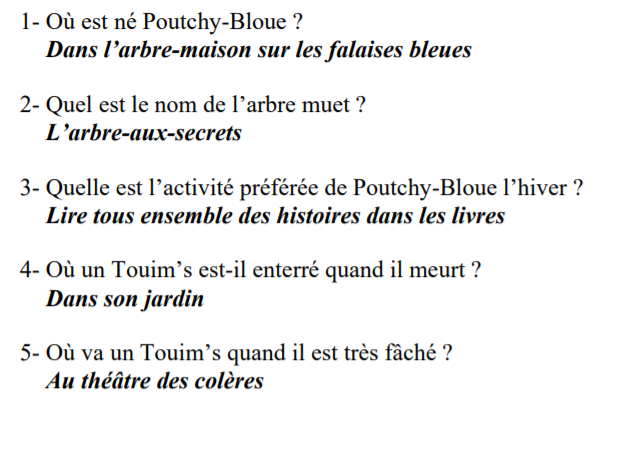 Combien de cartes ai-je gagnées ?En arrivant à l’école ce matin, j’avais 49 cartes. Je repars le soir avec 97 cartes. 97-49=48 ou 49 pour aller à 97=49J’ai gagné 49 cartes.  De combien de centimètres Annie est-elle plus grande que Paul ?Paul mesure 1 m 27 cm. Annie mesure 1m 62 cm.1m=100cm donc 1m27 cm =127cm et 1m62cm=162cm162cm-127cm=35cmAnnie est plus grande de 35 cmDe combien de mètres remonte-il en tout ?Un sous-marin remonte en deux étapes dans l'océan. A la première étape, il remonte de 39 m. A la deuxième étape, il remonte de 47 m. 39+47= 86mIl remonte de 86 mètres  Sur une table, il y a un livre ouvert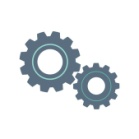 1°) Si j’ajoute le nombre indiquant le numéro de la page gauche avec celui qui indique le numéro de la page de droite, je trouve 129. A quelles pages le livre est-il ouvert ? ATTENTION les numéros de pages doivent se suivre ! Il faut rechercher à tâtons en faisant des erreurs pour trouver. Exemple : livre ouvert pages 100-101 100+101=201 c’est trop ! Livre ouvert pages 59-60 59+60=119 ce n’est pas assezRéponse : 64+65=129. Le livre est ouvert aux pages 64 et 65.2°) Si je trouve 273, à quelles pages le livre est-il ouvert ? 136+137=273Réponse : le livre est ouvert aux pages 136 et 137